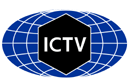 Part 1: TITLE, AUTHORS, APPROVALS, etcAuthor(s) and email address(es)Author(s) institutional address(es) (optional)Corresponding authorList the ICTV Study Group(s) that have seen this proposalICTV Study Group comments and response of proposerICTV Study Group votes on proposalSubmission datesICTV-EC comments and response of the proposerPart 2: NON-TAXONOMIC PROPOSALText of proposalPart 3: TAXONOMIC PROPOSALName of accompanying Excel moduleAbstractText of proposalCode assigned:2023.027DShort title: Correction of an unintended error in the ratified binomial name of a second alphabaculovirus speciesShort title: Correction of an unintended error in the ratified binomial name of a second alphabaculovirus speciesShort title: Correction of an unintended error in the ratified binomial name of a second alphabaculovirus speciesvan Oers MM monique.vanoers@wur.nlWageningen University & Research, the NetherlandsMonique M. van Oers Baculoviridae and Nudiviridae Study GroupThere was a clear typo in the binomial naming of a species in the genus Alphabaculovirus. This expedited proposal aims to correct that. Study GroupNumber of membersNumber of membersNumber of membersStudy GroupVotes supportVotes againstNo voteBaculoviridae and Nudiviridae3-6 (no response)Date first submitted to SC Chair20 July, 2023Date of this revision (if different to above)N/A2023.027D.R.Correction_2_Alphabaculovirus.xlsx By accident, the name of the intended species Alphabaculovirus oxochraceae has a typing error in the first word of the species name, the word that should be the same as name of the genus to which the viral species belongs. However, this word is now misspelled as Aphabaculovirus. We ask the Proposal Secretary to start an “Expedite Procedure” to correct this obvious mistake in virus taxonomy.